Учащиеся МКОУ «Кленовская СШ» приняли участие в акции #ВшколубезДТП. ПДД на асфальте. 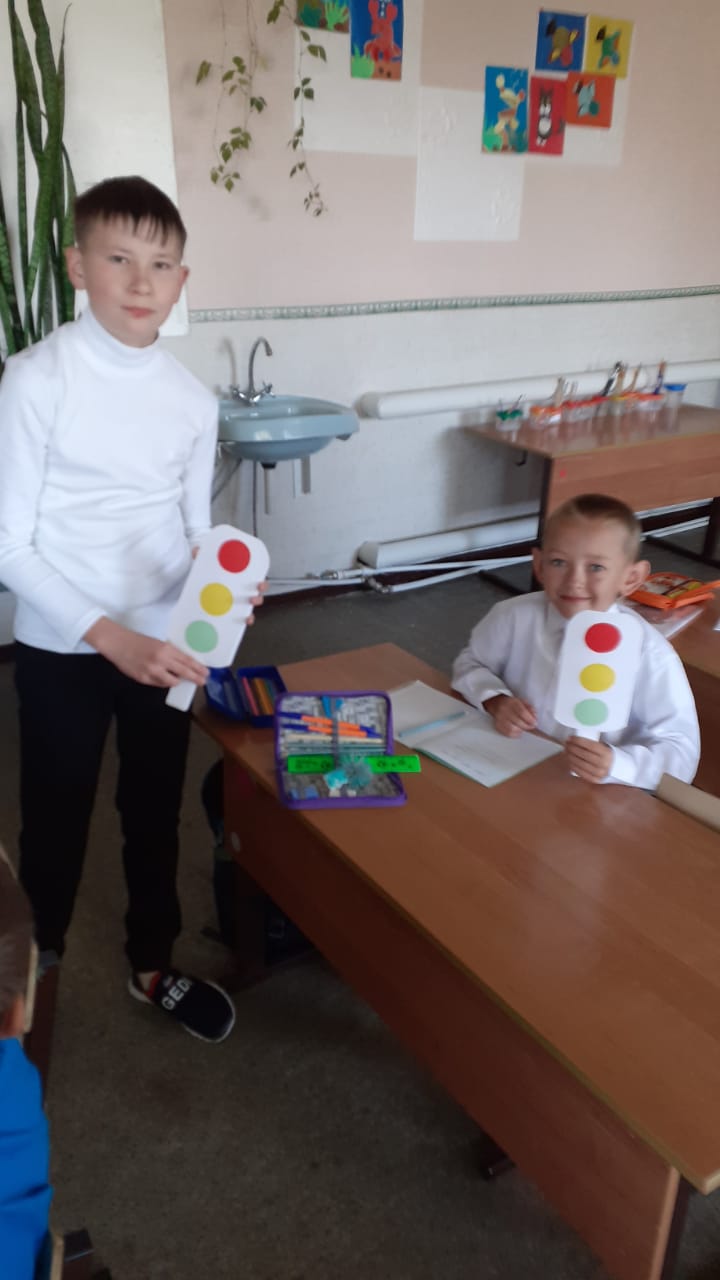 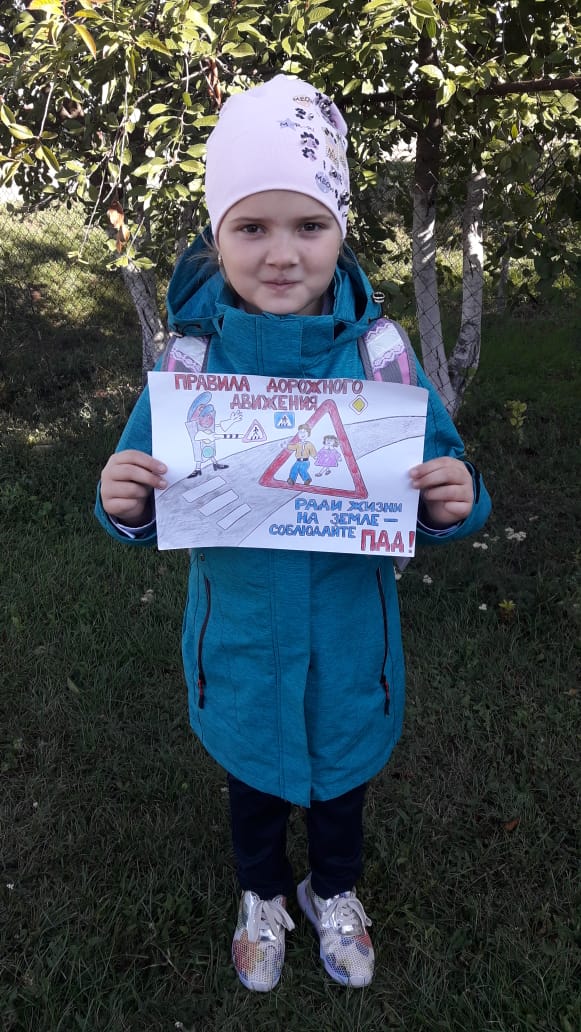 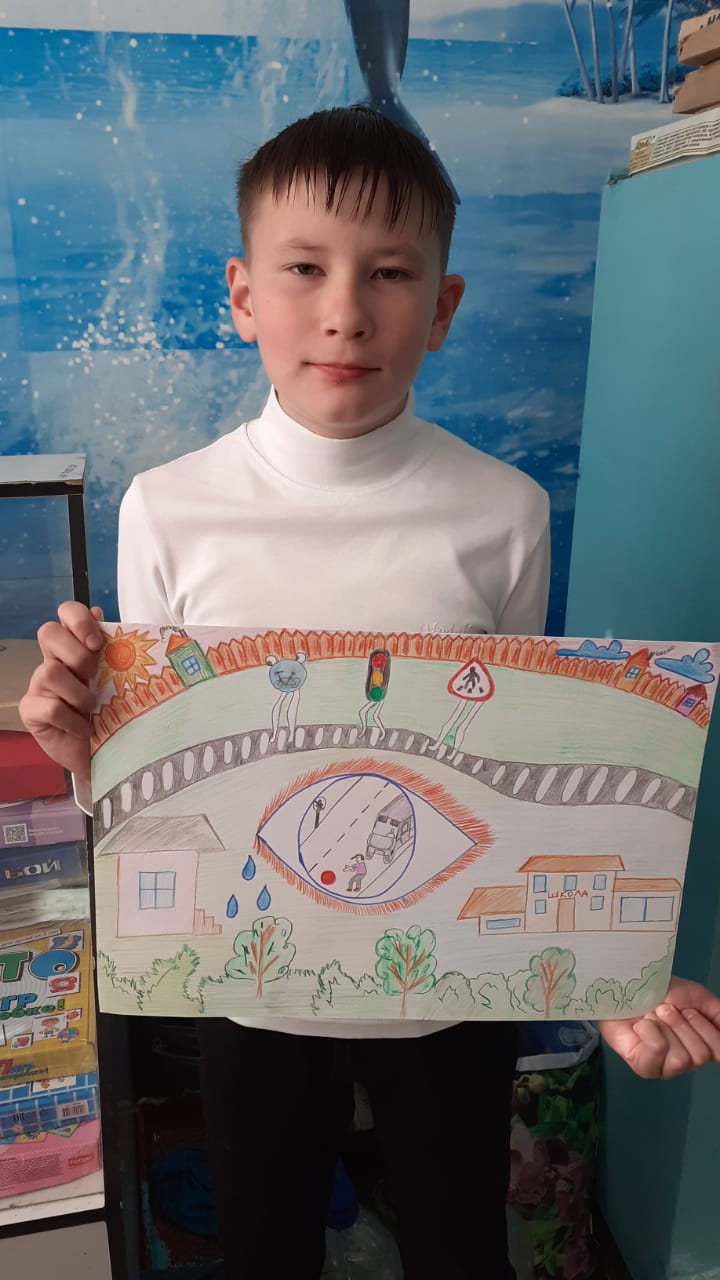 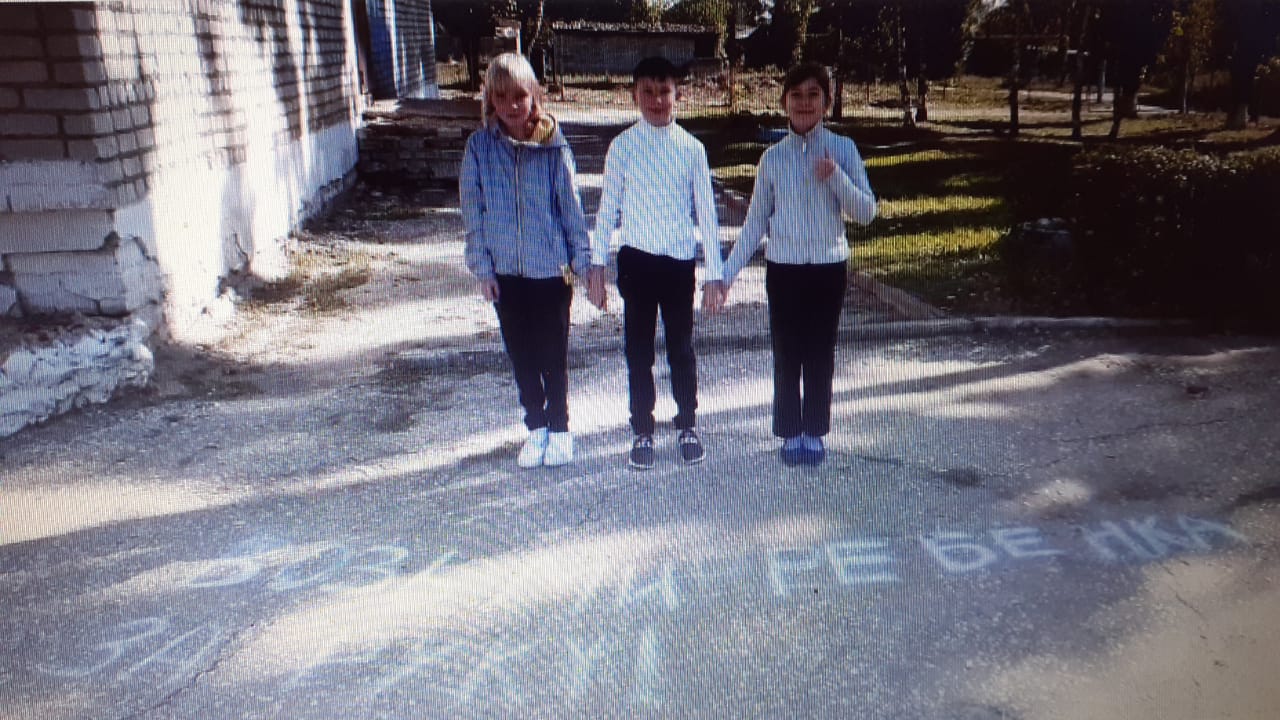 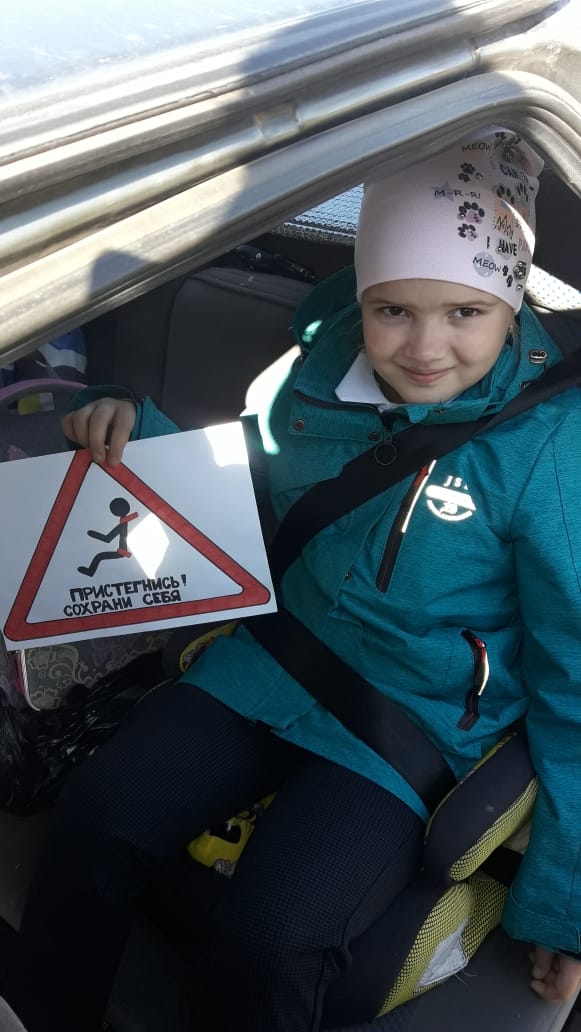 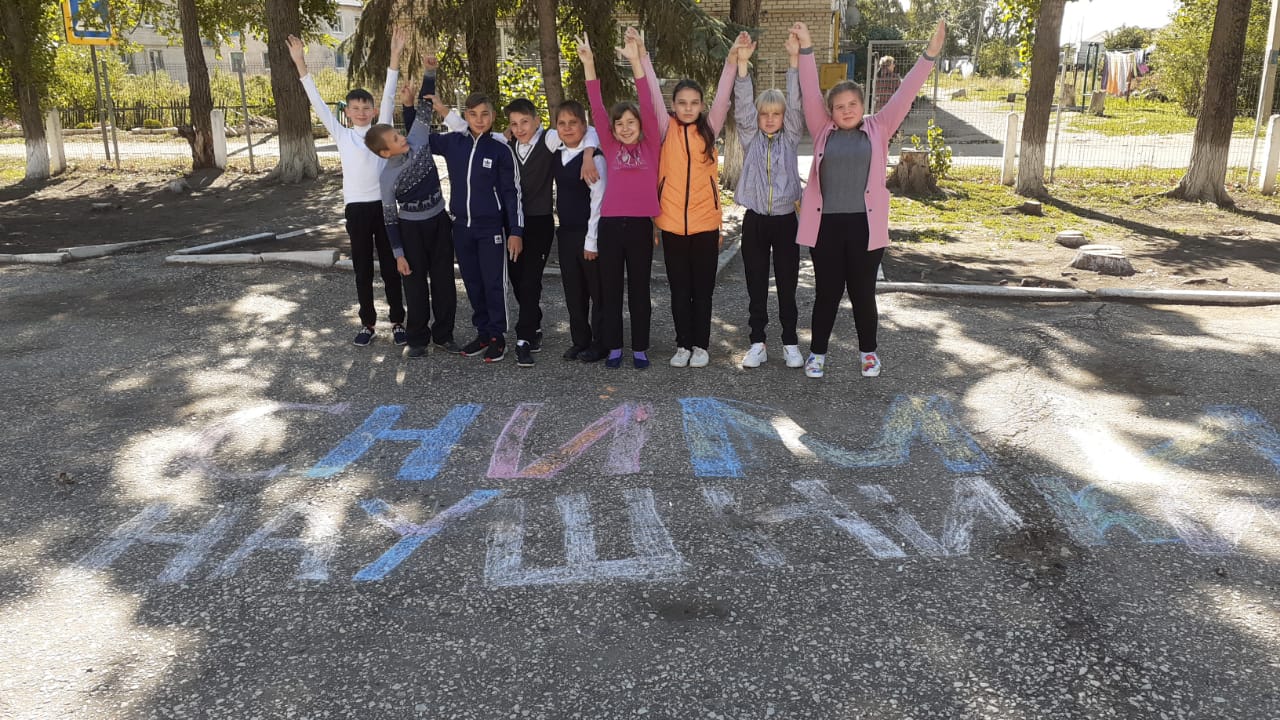 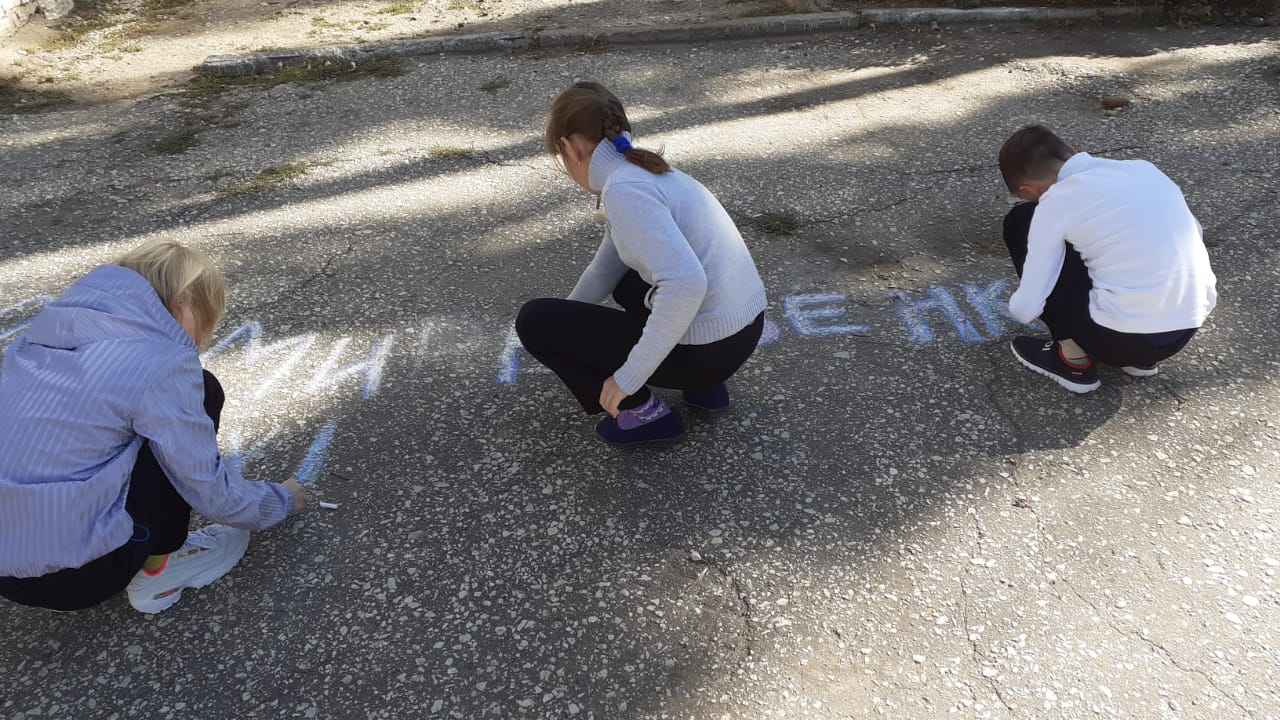 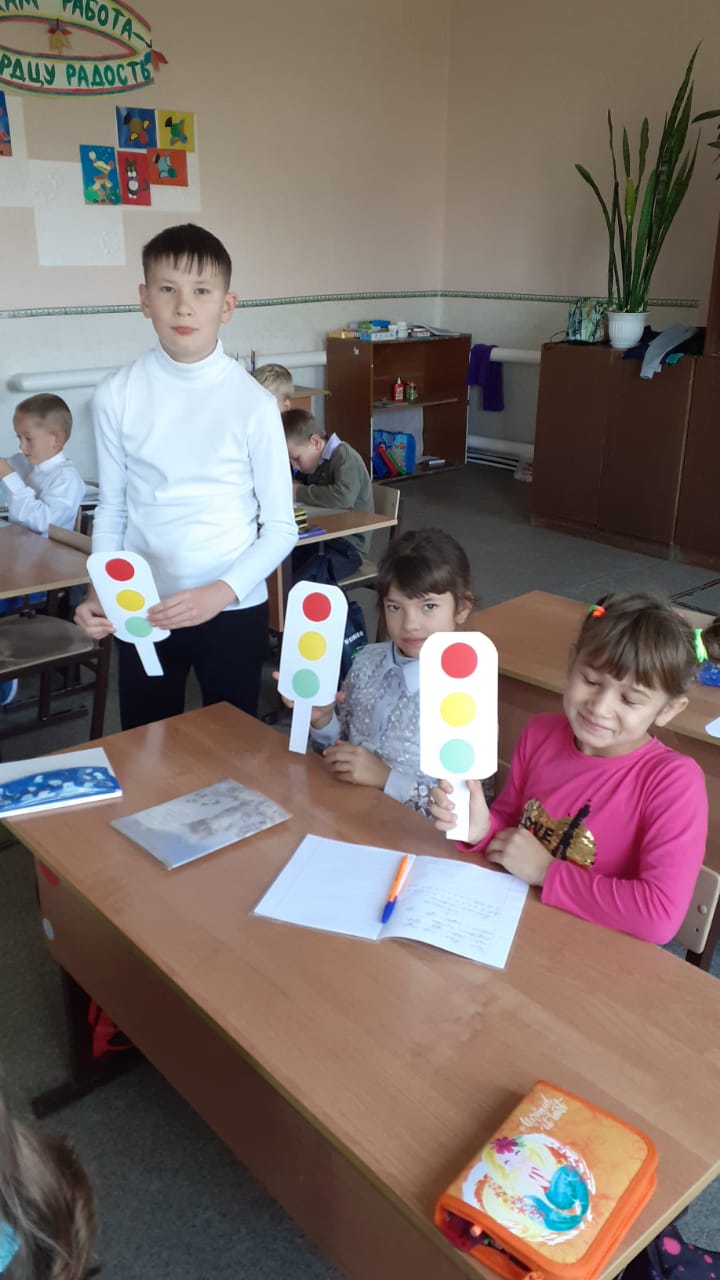 